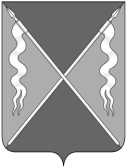 АДМИНИСТРАЦИЯ ЛЕНИНГРАДСКОГО СЕЛЬСКОГО ПОСЕЛЕНИЯЛЕНИНГРАДСКОГО РАЙОНАпостановлениеот 04.04.2022 года                   	                                                                № 125станица  ЛенинградскаяОб утверждении порядка организации проведения рейтингового голосования по выбору общественных территорий, подлежащих благоустройству в первоочередном порядке в 2023 годуВ соответствии с Федеральным законом от 6 октября 2003 года № 131-ФЗ «Об общих принципах организации местного самоуправления в Российской Федерации», Постановлением Правительства Российской Федерации от              10 февраля 2017 года № 169 «Об утверждении Правил предоставления                 и распределения субсидий из федерального бюджета бюджетам               субъектов Российской Федерации и муниципальных программ         формирования современной городской среды», постановлением главы администрации (губернатора) Краснодарского края от 31 января 2019 года          № 36/1 «О порядке организации и проведения рейтингового голосования по отбору общественных территорий муниципальных образований       Краснодарского края, подлежащих благоустройству в первоочередном     порядке», в целях реализации мероприятий по благоустройству            территории Ленинградского сельского поселения Ленинградского района,             п о с т а н о в л я ю:1..Утвердить порядок организации проведения рейтингового голосования по выбору общественных территорий, подлежащих благоустройству в первоочередном порядке в 2023 году (приложение).2..Отделу по организационно-правовой и кадровой политике администрации Ленинградского сельского поселения  (Касьянова Ю.К.) обеспечить размещение  настоящего постановления на официальном интернет-портале Администрации Ленинградского сельского поселения Ленинградского района (www.adminlenposel.ru). 3..Контроль  за  выполнением  настоящего  постановления   возложить на исполняющего обязанности заместителя главы поселения, начальника отдела строительства, ЖКХ и транспорта администрации Ленинградского сельского поселения Касьянову Ю.К.4..Настоящее постановление вступает в силу со дня его официального опубликования. Глава Ленинградского сельского поселения Ленинградского района                                                              И.С. Скоробогаченко